ΔΙΑΓΩΝΙΣΜΑ ΣΤΑ ΜΑΘΗΜΑΤΙΚΑ		ΣΧ. ΧΡΟΝΙΑ: 2012-2013ΟΝΟΜΑΤΕΠΩΝΥΜΟ………………………...	ΑΡ. _ _ _ _ΤΜΗΜΑ……………..				ΔΙΑΡΚΕΙΑ: 40΄ ΗΜΕΡΟΜΗΝΙΑ……………………… 		ΒΑΘΜΟΣ…………….ΥΠ. ΚΗΔΕΜΟΝΑ:..................Να εξετάσετε ποιες από τις πιο κάτω αντιστοιχίες ορίζουν συνάρτηση.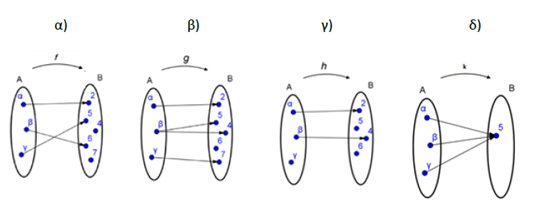 (2) Δίνονται οι γραφικές παραστάσεις δύο γραφημάτων. Να εξετάσετε κατά πόσο τα γραφήματα ορίζουν συνάρτηση. 	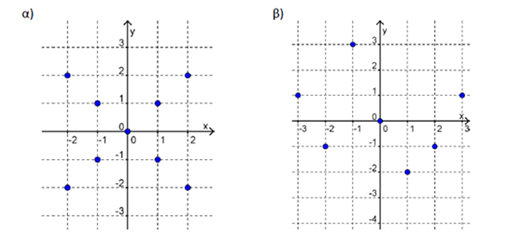 (3) Να κατασκευασθεί η γραφική παράσταση της πιο κάτω γραμμικής συνάρτησηςψ=2x-1				(μ.2)	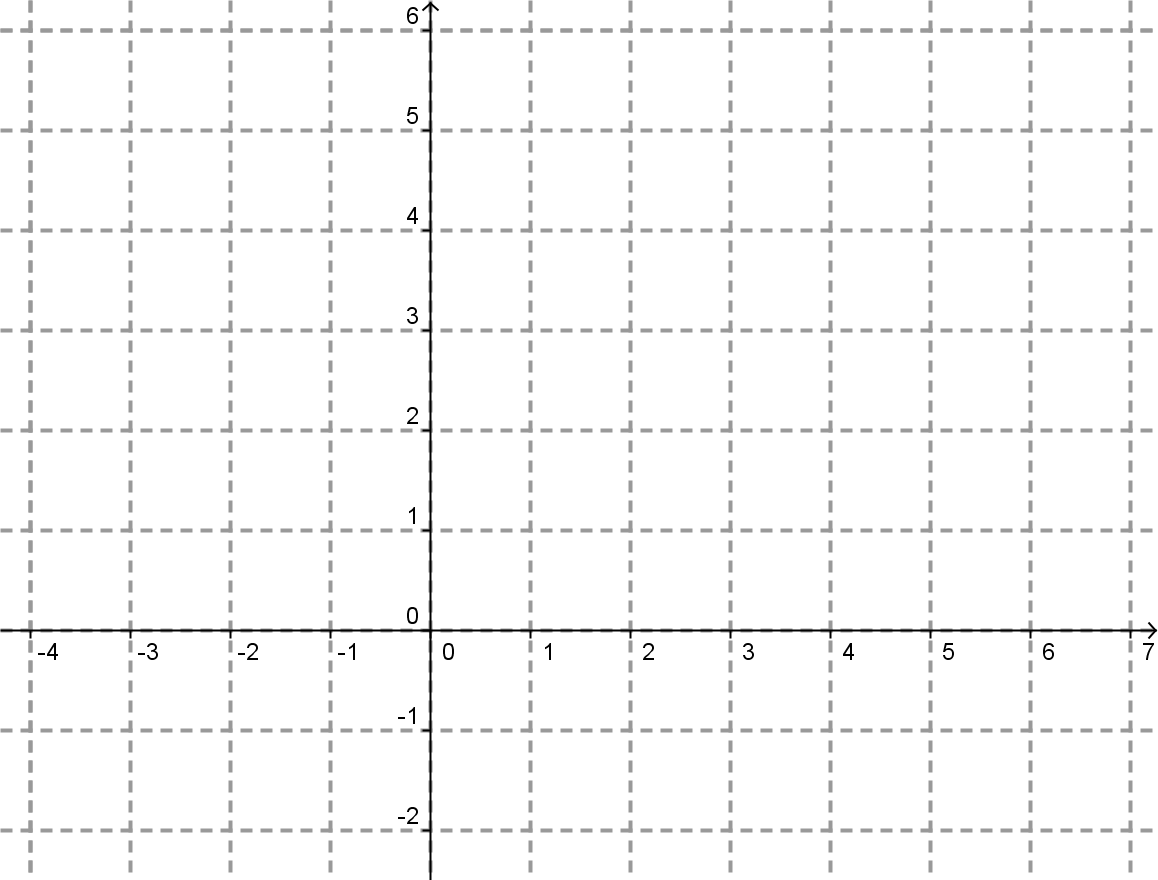 (4) Να βρεθεί η κλίση των ευθειών : 				(μ.2,5)(α) ψ=3χ+5		(β) ψ=7	(γ) ψ=5-6χ		(δ) χ=8  	(ε) -4x+ψ=8 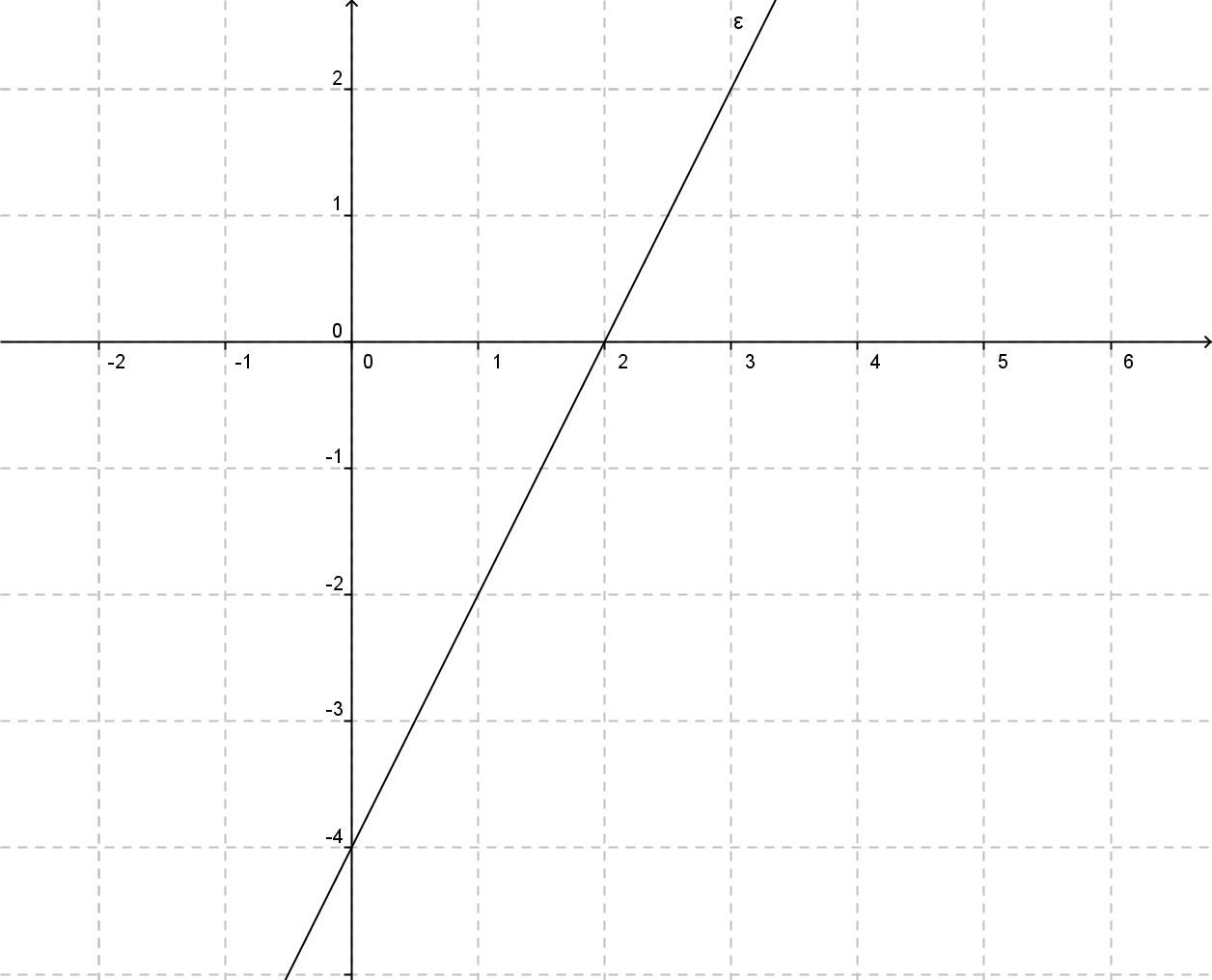 (5) Δίνεται η γραφική παράσταση μιας γραμμικής συνάρτησης Να βρείτε:(α) Τις συντεταγμένες των σημείων τομής με τους άξονες.					(μ.1)(β) Τις συντεταγμένες δύο άλλων σημείων που ανήκουν στην ευθεία.			(μ.1)(γ) Την κλίση της ευθείας .		(μ.1)(δ) Το τύπο της συνάρτησης		(μ.1)	(6) Να εξετάσετε αν τα σημεία Α(2,6)  Β(-2,-3) ανήκουν στη γραφική παράσταση της ευθείας y=2x+1.								(μ.2)Να λύσετε το σύστημα: 					(μ.2)Σ’ ένα ταξίδι με πλοίο , το εισιτήριο της Α΄ θέσης κοστίζει €18 , ενώ της Β΄ θέσης  κοστίζει €12. Αν σ’ ένα ταξίδι κόπηκαν 430 εισιτήρια συνολικής αξίας €5340, να βρείτε πόσα εισιτήρια κόπηκαν από κάθε κατηγορία.	(μ.2,5)(9)  Δίνονται οι εξισώσεις των ευθειών  (i) y=3x-1		(ii) y=-2x-1		(iii) x=2  	(iv) y=2	(v) y=3xκαι οι γραφικές παραστάσεις τους  Να γράψετε κάτω από την γραφική παράσταση την εξίσωση της ευθείας: 	(μ.2,5) (α) 			       (β)				 (γ)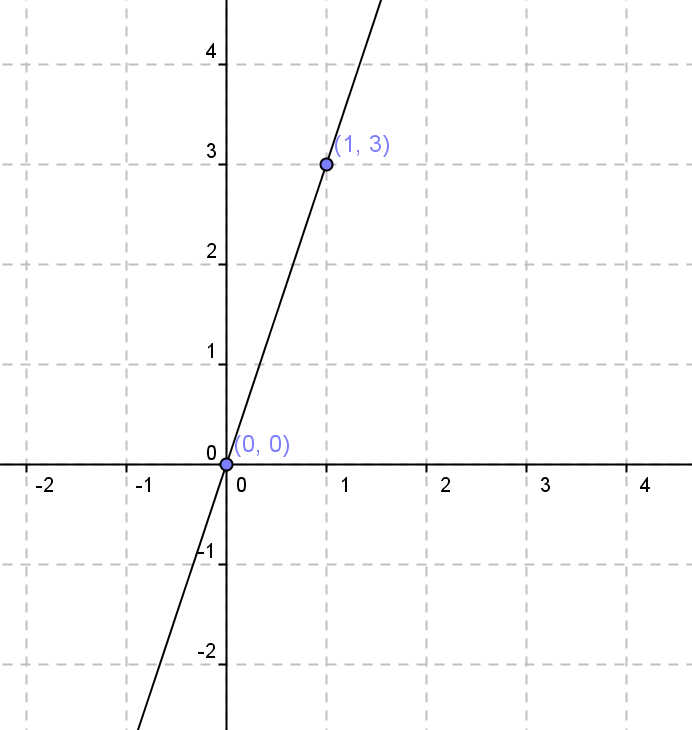 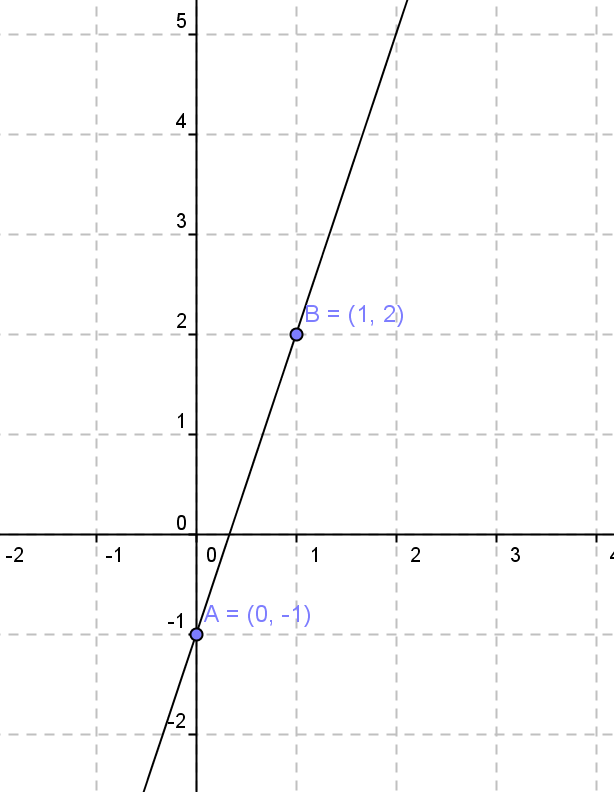 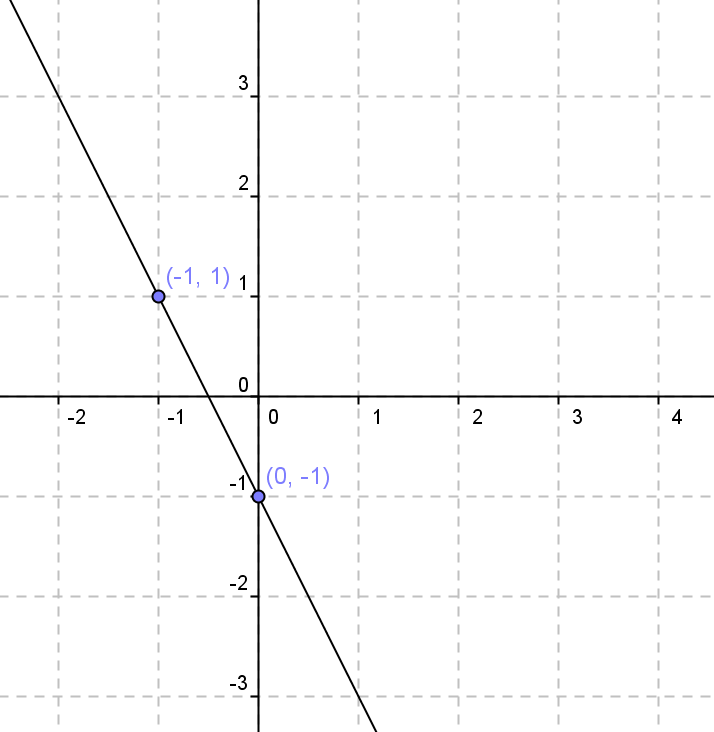 (δ)				(ε)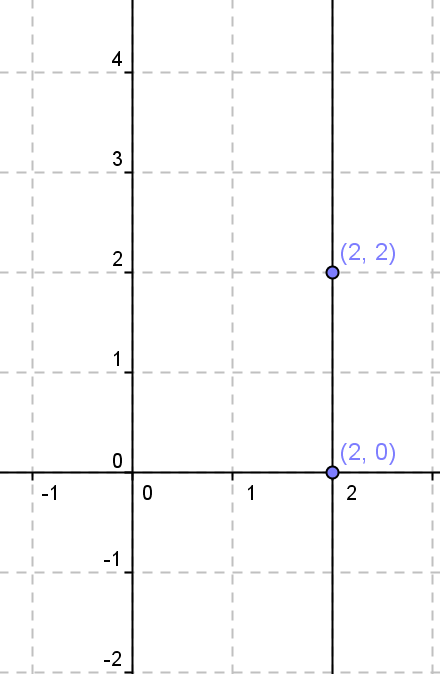 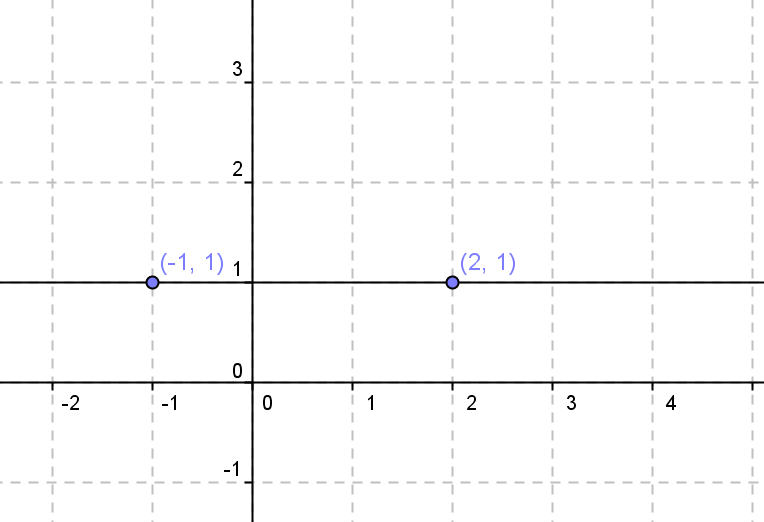 xψ(x,ψ)